Žádost o ošetřovné zákonného zástupce dítěte/žáka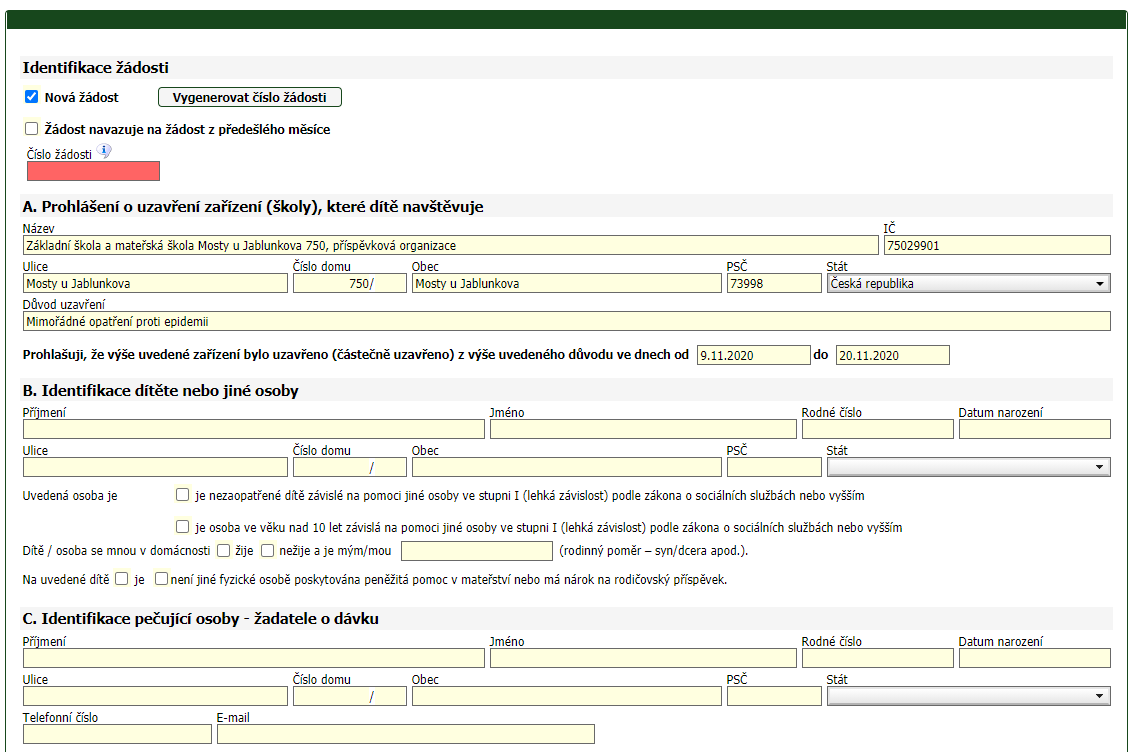 Důvod částečného / úplného uzavření MŠ/ZŠ:  Mimořádné opatření proti epidemii.